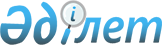 О внесении дополнений и изменений в постановление Правительства Республики Казахстан от 26 ноября 2004 года N 1237
					
			Утративший силу
			
			
		
					Постановление Правительства Республики Казахстан от 29 мая 2007 года N 436. Утратило силу постановлением Правительства Республики Казахстан от 19 сентября 2014 года № 995      Сноска. Утратило силу постановлением Правительства РК от 19.09.2014 № 995.      В соответствии с  Законом Республики Казахстан от 12 января 2007 года "О внесении изменений и дополнений в некоторые законодательные акты Республики Казахстан по вопросам недропользования и проведения нефтяных операций в Республике Казахстан" Правительство Республики Казахстан  ПОСТАНОВЛЯЕТ: 

      1. Внести в  постановление Правительства Республики Казахстан от 26 ноября 2004 года N 1237 "Некоторые вопросы Министерства индустрии и торговли Республики Казахстан" (САПП Республики Казахстан, 2004 г., N 47, ст. 586) следующие дополнения и изменения: 

      1) в  Положении о Министерстве индустрии и торговли Республики Казахстан, утвержденном указанным постановлением: 

      подпункт 8) пункта 11 дополнить абзацем следующего содержания: 

      "утверждение формы отчета недропользователей о приобретенных товарах, работах и услугах и годовой программы закупа товаров, работ и услуг на предстоящий год"; 

      2) в  Положении о Комитете промышленности и научно-технического развития Министерства индустрии и торговли Республики Казахстан, утвержденном указанным постановлением: 

      в пункте 11: 

      подпункты 15), 15-1), 15-2) изложить в следующей редакции: 

      "15) принятие участия в осуществлении мониторинга исполнения контрактных обязательств недропользователями в части приобретения ими товаров, работ и услуг казахстанского происхождения; 

      15-1) формирование и ведение реестра товаров, работ и услуг, используемых при проведении операций по недропользованию и их производителей, а также разработка критериев их оценки для внесения в данный реестр; 

      15-2) осуществление методического руководства деятельностью местных исполнительных органов областей (города республиканского значения, столицы) по формированию перечня товаров, работ и услуг, производимых на территории области (города республиканского значения, столицы), и их производителей;"; 

      дополнить подпунктами 15-3), 15-4) следующего содержания: 

      "15-3) размещает на веб-сайте Министерства индустрии и торговли Республики Казахстан объявления на государственном и русском языках о проведении конкурсов на приобретение товаров, работ и услуг при проведении операций по недропользованию способом открытого конкурса; 

      15-4) разрабатывает и утверждает по согласованию с компетентным органом методику расчета казахстанского содержания в отношении товаров, работ и услуг, используемых при проведении операций по недропользованию или сопутствующей деятельности, связанной с контрактом"; 

      пункт 12 дополнить подпунктом 14) следующего содержания: 

      "14) запрашивает у недропользователей и (или) лиц, уполномоченных недропользователями осуществлять закуп товаров, работ и услуг для проведения операций по недропользованию, информацию о производимых и произведенных закупках товаров, работ и услуг". 

      2. Настоящее постановление вводится в действие со дня подписания.        Премьер-Министр 

      Республики Казахстан 
					© 2012. РГП на ПХВ «Институт законодательства и правовой информации Республики Казахстан» Министерства юстиции Республики Казахстан
				